      CORSO DI PRIMA FORMAZIONE OPERATORE SOCIO SANITARIO (O.S.S.)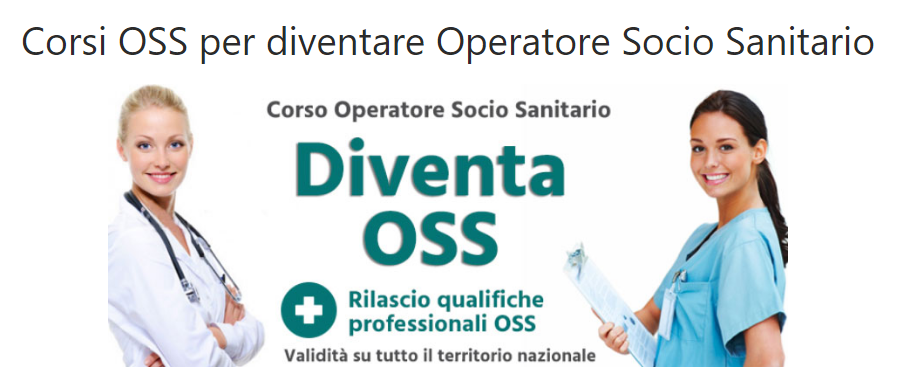 Sede formativa: Is.For.Coop. Salita Nuova Nostra Signora del Monte 3 C. 16143- Genova – tel. 010-8373021.Durata del corso: Durata del corso 1200 ore di cui: 410 ore di attività teorica 550 ore di attività pratica (stage)• 200 ore di modulo tematico (di cui 100 di stage) 40 ore di attività complementare. Le attività di teorica si svolgeranno in 4 ore giornaliere dal lunedì al giovedì (14.00/18.00) Verrà svolto il Tirocinio in ambito sociale e tirocinio in ambito sanitario. Con una frequenza di 5 giorni alla settimana per 7 ore giornaliere. Costo: 2.500,00 € pagabili in tre rateISCRIZIONI APERTE DAL 24 GENNAIO al 28 FEBBRAIO 2023Programma del corso: Modulo baseElementi di legislazione nazionale e regionale a contenuto socio-assistenziale e previdenzialeElementi di legislazione sanitaria e organizzazione dei servizi (normativa specifica OSS)Elementi di diritto del lavoro e il rapporto di dipendenzaElementi di etica e deontologiaElementi di psicologia e sociologiaAspetti psico-relazionali in rapporto alla specificità dell'utenzaInterventi assistenziali in rapporto alla specificità dell'utenza   Documenti necessari: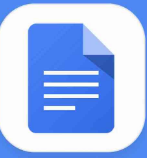 Documento di identità e codice fiscale.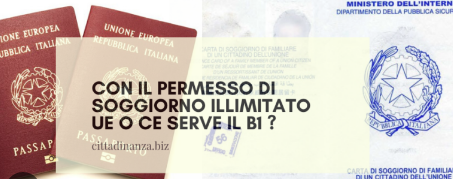 Modulo professionaleElementi di igieneIgiene dell'ambiente e comfort alberghieroDisposizioni generali in materia di protezione della salute e della sicurezza dei lavoratoriInterventi assistenziali rivolti alla persona in rapporto a particolari situazioni di vitaInterventi assistenziali rivolti alla persona in rapporto a particolari tipologie di utenzaMetodologie del lavoro socialeMetodologie del lavoro sanitario.Aspetti psico-relazionali in rapporto alla specificità dell'utenzaInterventi assistenziali in rapporto alla specificità dell'utenza 2.500,00 € omnicomprensivi (previsto sistema di rateizzazione in 3 fasce)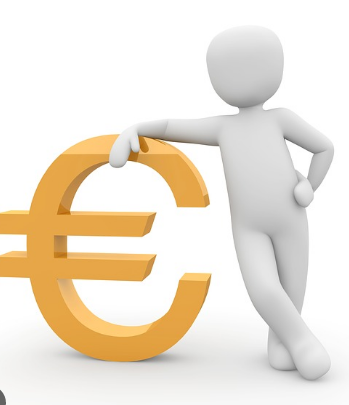   Metodi di pagamento: Contanti, Bonifico, Carta di creditoPer cittadini stranieri è richiesto:Di certificare il titolo di studio conseguito mediante Dichiarazione di Valore rilasciata dall’autorità diplomatica italiana competente per lo Stato dove è stato rilasciato il titolo.Attestazione di accertamento della conoscenza della lingua italiana di Livello B1 rilasciata dai Centri provinciali di istruzione per gli adulti (CPIA). Non richiesta per chi è in possesso di titolo di studio conseguito in Italia.Se cittadini extracomunitari è richiesto il possesso di regolare Permesso di soggiorno.Scarica documenti in allegato direttamente dal nostri sito :Scheda di adesione Scheda informativaDeliberaVolantino 